內政部空中勤務總隊 UH-60M-14機型整備勤務及時數 
2024年02月01日 至 2024年02月29日 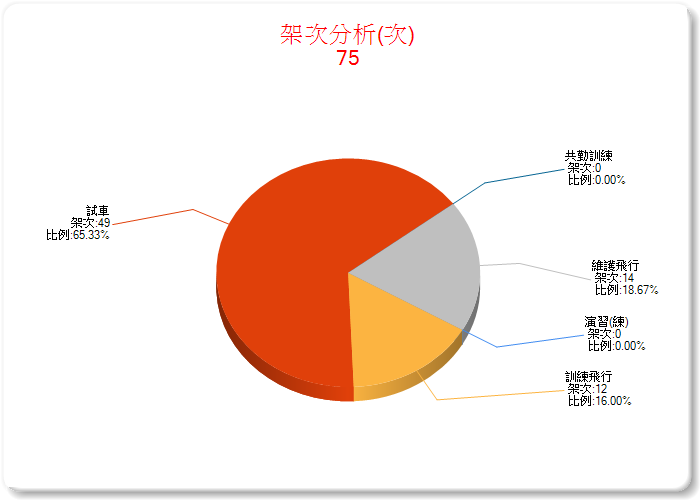 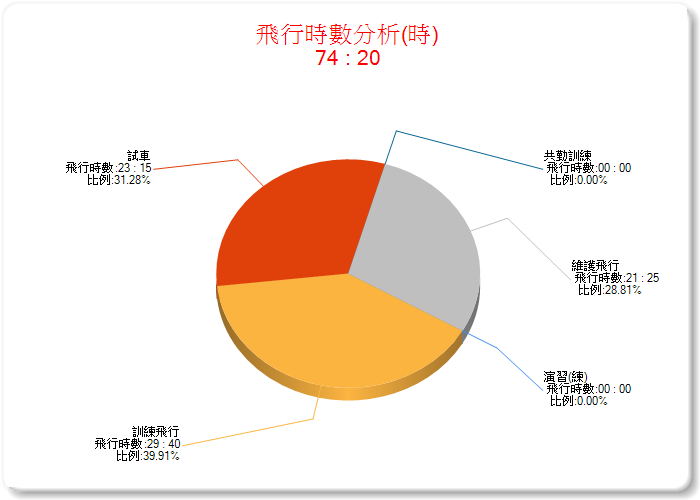 整備勤務架次架次比例飛行時數飛行時數比例演習(練)00%00 : 00 0%訓練飛行1216%29 : 40 39.91%試車4965.33%23 : 15 31.28%共勤訓練00%00 : 00 0%維護飛行1418.67%21 : 25 28.81%總計75100%74 : 20 100%